Б О Й О Р О К                                                 РАСПОРЯЖЕНИЕ      «15» октябрь 2021й                   № 67            «15» октября 2021г. Об утверждении ответственного руководителя по осуществлению личного приема граждан  по вопросам защиты прав потребителей в администрации сельского поселения Ключевский  сельсовет муниципального района Аскинский район Республики Башкортостан.В целях обеспечения осуществления мер по защите прав потребителей, руководствуясь статьей  44 Закона Российской Федерации  от 07 февраля 1992№2300-1 «О защите прав потребителей»Федеральным законом от 06 октября 2003г.№131-ФЗ  «Об общих принципах  организации местного самоуправления  в Российской Федерации» Уставом сельского поселения  Ключевский  сельсовет  муниципального района Аскинский район Республики БашкортостанНазначить ответственным  по осуществлению личного приема  гражданпо вопросам защиты прав потребителей  в администрации  сельского поселения Ключевский сельсовет  главу сельского поселения Ключевский сельсовет  Селянина Михаила Петровича.Утвердить прилагаемый график приема граждан  в администрациисельского поселения Ключевский сельсовет.Контроль за исполнением настоящего распоряжения оставляю  за собой.Глава сельского поселения                                          М.П.СелянинПриложение №1 к распоряжению главы администрации  сельского поселения Ключевский  сельсовет муниципального района Аскинский район  Республики Башкортостан №67  от  15.10 .2021г.ГРАФИКприема граждан по вопросам защиты прав потребителейв Администрации сельского поселения Ключевский  сельсовет муниципального района   Аскинский район Республики БашкортостанБАШҠОРТОСТАН РЕСПУБЛИКАҺЫАСҠЫН  РАЙОНЫМУНИЦИПАЛЬ РАЙОНЫНЫҢКЛЮЧИ АУЫЛ  СОВЕТЫАУЫЛ  БИЛӘМӘҺЕ ХӘКИМИӘТЕ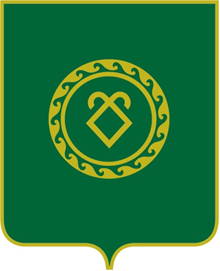 АДМИНИСТРАЦИЯСЕЛЬСКОГО ПОСЕЛЕНИЯКЛЮЧЕВСКИЙ СЕЛЬСОВЕТМУНИЦИПАЛЬНОГО РАЙОНААСКИНСКИЙ РАЙОНРЕСПУБЛИКА  БАШКОРТОСТАНОтветственный по осуществлению личного приема граждан по вопросам защиты прав потребителей в АдминистрацииДни приема граждан Время приемаАдресГлава сельского поселения Селянин Михаил Петрович четвергс 10:00ч до 13:00ч452882 Республика Башкортостан, Аскинский район, село Ключи, улица Центральная д.10Электронный адрес: 04.sp10@bashkortostan.ru Тел: 83477128147